ЗАЯВЛЕНИЕПрошу мне ___________________________________________________ разрешить                                                  (Ф.И.О.)участвовать в отборе участников Губернаторской программы подготовки управленческих кадров для сферы малого и среднего предпринимательства.Оплата обучения в рамках Губернаторской программы подготовки управленческих кадров для сферы малого и среднего предпринимательства  будет осуществляться за счетсобственных средств      средств работодателя  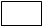 Перечень прилагаемых документов:1.Личная подпись _____________________                          Дата _______________АНКЕТАруководителя (специалиста) для участия в отборе 
участников Губернаторской программы подготовки управленческих кадров для сферы малого и среднего предпринимательства1. Фамилия, имя, отчество _____________________________________________________________________________________________________________________________________________2. Дата рождения          ____________        _____________         __________   (число)                    (месяц)                   (год)3. Место рождения 	________________________________________________________________4. Домашний адрес (с индексом)	____________________________________________________5. Домашний телефон (с кодом)	____________________________________________________6. Мобильный телефон	__________________________________________________________7. Адрес электронной почты	____________________________________________________8. Место работы (наименование организации)	________________________________________9. Должность_____________________________________________________________________10. Количество работающих в Вашей организации __________________(человек)11. Количество работников в подчинении (при наличии) _____________(человек)12. Рабочий телефон (с кодом)	________________________________________13. Адрес организации	________________________________________________________________________________________________________________________14. Какие сферы деятельности являются основными для Вашей организации? ____________________________________________________________________________________________________________________________________________15. Общий стаж работы _____________ (лет).16. Стаж работы на малом или среднем предприятии, индивидуальным предпринимателем или в организации, образующей инфраструктуру поддержки субъектов малого и среднего предпринимательства, _______________ (лет) ________ (месяцев).17. Какое учебное заведение Вы окончили (наименование вуза укажите полностью), где и в каком году?	______________________________________________________________________________________________________________18. Специальность по диплому	________________________________________19. По чьей инициативе участвуете в Губернаторской программе подготовки управленческих кадров для сферы малого и среднего предпринимательства? по моей инициативе; по инициативе руководителя организации;другое (укажите) _________________________________________________20. Ваши планы на будущее:карьерный рост в данной организации;создание собственной организации;административная работа в государственном секторе; другое (назовите) ________________________________________________.21. Благодаря каким информационным носителям Вы узнали о Губернаторской программе подготовки управленческих кадров для сферы малого и среднего предпринимательства:сайт ответственного исполнителя Программы;работа администраций муниципальных образований (укажите конкретно)  _________________________________________________________________;«бегущая строка» по телевидению;объявления в газетах (укажите название) _____________________________;рекомендации выпускников;позвонили по телефону.другое (укажите).Я уведомлен о том, что результаты отбора размещаются в течение 10 дней с даты принятия решения комиссией на официальном сайте Правительства Ростовской области (www.donland.ru) и (или) на официальном портале «Малый и средний бизнес Дона» (www.mbdon.ru) в информационно-телекоммуникационной сети «Интернет»._____________________                                                                                         Дата         (личная подпись)2.3.